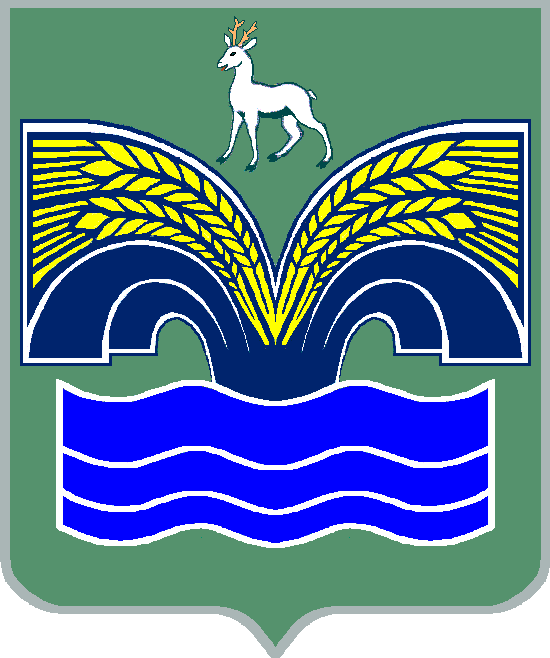 АДМИНИСТРАЦИЯСЕЛЬСКОГО ПОСЕЛЕНИЯ  БОЛЬШАЯ КАМЕНКА                МУНИЦИПАЛЬНОГО РАЙОНА КРАСНОЯРСКИЙСАМАРСКОЙ ОБЛАСТИПОСТАНОВЛЕНИЕот 28февраля 2014 года №  6Об  утверждении Программы комплексного развития систем коммунальной инфраструктуры сельского поселения Большая Каменка муниципального района Красноярский на 2013-2015 годы и на период до 2020 годаВ  соответствии с Федеральным законом от 06.10.2003 г. № 131- ФЗ «Об общих принципах организации местного самоуправления в Российской Федерации», Федеральным законом от 30.12.2004 г. № 210-ФЗ «Об основах регулирования тарифов организаций коммунального комплекса», Уставом сельского поселения Большая Каменка муниципального района Красноярский, Администрация сельского поселения Большая Каменка муниципального района Красноярский Самарской области ПОСТАНОВЛЯЕТ:1. Утвердить  прилагаемую Программу комплексного развития систем коммунальной инфраструктуры сельского поселения Большая Каменка муниципального района Красноярский на 2013-2015 годы и на период до 2020 года.2.Настоящее постановление вступает в силу со дня его подписания.Глава администрациисельского поселения Большая КаменкаЮдин А.А.УТВЕРЖДЕНА постановлением администрации сельского поселения Большая Каменка муниципального района Красноярскийот  28 февраля 2014 года №  6Программа
комплексного развития систем коммунальной инфраструктуры сельского поселения Большая Каменка муниципального района Красноярский на 2013-2015   годы  и на период до 2020 года
(далее - Программа)ВведениеВступление в силу с 1 января . Федерального закона от 30.12.2004 N 210-ФЗ "Об основах регулирования тарифов организаций коммунального комплекса" в значительной мере изменяет методику образования тарифов на услуги муниципальных и иных организаций коммунального комплекса, устанавливает систему инвестиционных надбавок к тарифам и ценам, изменяет порядок исчисления тарифов.Начиная с 2006 года, для всех муниципальных образований в соответствии с данным законом является обязательной разработка программ комплексного развития систем коммунальной инфраструктуры, которые направлены на создание и плановое развитие коммунальной инфраструктуры для нового строительства.Программа комплексного развития систем коммунальной инфраструктуры сельского поселения Красный Яр муниципального района Красноярский на 2013-2015 гг. и на период до . разработана на основании Федерального закона "Об общих принципах организации местного самоуправления в Российской Федерации" от 06.10.2003 N 131-ФЗ; Федерального закона "Об основах регулирования тарифов организаций коммунального комплекса" от 30.12.2004 N 210-ФЗ, Устава муниципального района Красноярский и в соответствии с генеральным градостроительным планом муниципального района Красноярский.Программа определяет основные направления развития коммунальной инфраструктуры (т.е. объектов электроснабжения, теплоснабжения, водоснабжения, водоотведения, очистки сточных вод), объектов утилизации (захоронения) твердых бытовых отходов в соответствии с потребностями промышленного, жилищного строительства, в целях повышения качества услуг и улучшения экологии района. Основу документа составляет система программных мероприятий по различным направлениям развития коммунальной инфраструктуры. Программой определены ресурсное обеспечение и механизмы реализации основных ее направлений. Данная Программа ориентирована на устойчивое развитие муниципального района Красноярский и в полной мере соответствует государственной политике реформирования жилищно-коммунального комплекса Российской Федерации.Данная Программа является основанием для выдачи технических заданий по разработке инвестиционных программ организаций коммунального комплекса по развитию систем коммунальной инфраструктуры.1. Существующее положение коммунальной инфраструктуры сельского поселения Большая Каменка муниципального района Красноярский1.1. ВодоснабжениеСистема водоснабжения сельского поселения Большая Каменка муниципального района Красноярский состоит из 1 водопровода и отдельных водопроводных сетей. Число насосных станций 1-го подъема составляет 3 единицы, 2-го подъема 0 единиц, 3-го подъема 0 единиц. Суммарная установленная мощность  насосных станций 1-го подъема составляет 63тыс.куб.метров в сутки. Протяженность водопроводных сетей составляет 8 км. Из них протяженность  уличной водопроводной сети – 8 км.   При этом 5 км сетей нуждается в замене, что составляет 62,5 % в общей протяженности сети.  В 2012 году насосными станциями 1-го подъема поднято воды 97,75 тыс. куб.м., в том числе подземной – 6,5тыс.куб.м. Подано воды в сеть 97,75 тыс. куб.м. Отпуск воды потребителям в 2012 году составил 88,75тыс.куб.м., из них населению – 87,65тыс.куб.м, бюджетофинансируемым организациям – 1тыс.куб.м, прочим организациям – 0,1тыс.куб.м. Утечка и неучтенный расход воды составили 9тыс.куб.м или 10 % к подаче всей воды.    Основные показатели по водоснабжению* Информация отсутствует   1.3. ТеплоснабжениеСистема теплоснабжения сельского поселения Большая Каменка муниципального района Красноярский состоит из 1 источника теплоснабжения,  мощностью до 3 Гкал/час. Все источники теплоснабжения работают на газообразном топливе. Суммарная мощность всех источников теплоснабжения составляет 0,4гигакалорий в час.    Протяженность тепловых сетей составляет 0,150 км из них 0 километров нуждаются в замене. В 2012 году всем потребителям было опущено 1728гигакалорий тепловой энергии.  Основные показатели по теплоснабжению2.Перспектива развития коммунальной инфраструктуры2.1. Водоснабжение и водоотведениеВодоснабжение населенных пунктов сельского поселения Большая Каменка муниципального района Красноярский планируется осуществлять от существующих водозаборных станций и за счет строительства новых водозаборов.В целях обеспечения потребителей сельского поселения Большая Каменка муниципального района Красноярский качественным водоснабжением и водоотведением необходимо реализовать следующие мероприятия. 1. Капитальный ремонт водопровода по ул. Центральная от дома № 95 до дома № 173 в с. Большая Каменка.    2. Замена водопроводной сети в с.Большая Каменка2.2. Газоснабжение Потребителями газоснабжения являются существующий сохраняемый и проектируемый жилой фонд, общественные здания, промышленные объекты. Для развития системы газоснабжения планируется: 1.Строительство межпоселкового газопровода протяженностью . и  внутрипоселкового  газопровода в д.БольшаяЛевшинка протяженностью .   2.Строительство межпоселкового газопровода протяженностью . и  внутрипоселкового  газопровода с.Большая Каменка – п.Соколинка – п.Раевка – п.Новый Городок протяженностью .   3. Основные цели, задачи и сроки реализации ПрограммыОсновной целью программы является обеспечение комфортных условий проживания населения поселения, в том числе оптимизация, развитие и модернизация коммунальных систем теплоснабжения, водоснабжения и водоотведения. Условием достижения цели является решение следующих основных задач:обеспечение развития жилищного и промышленного строительства в сельском поселении Большая Каменка муниципального района Красноярский;строительство и модернизация системы коммунальной инфраструктуры сельского поселения Большая Каменка муниципального района Красноярский;повышение качества предоставляемых коммунальных услуг потребителям;улучшение состояния окружающей среды, экологическая безопасность развития поселения, создание благоприятных условий для проживания граждан.Сроки реализации: 2013-2015 годы и на период до 2020 года.  Для реализации Программы предусматривается использование инструментов технической и экономической политики в области жилищно-коммунального хозяйства.Для решения задач Программы предполагается использование средств, полученных за счет федерального бюджета, областного бюджета, местных бюджетов, организаций коммунального комплекса, частных инвесторов, установленных надбавок к ценам (тарифам) для потребителей, надбавок к тарифам на товары и услуги организации коммунального комплекса, тарифа на подключение к системе коммунальной инфраструктуры и тарифа организации коммунального комплекса на подключение. Пересмотр тарифов и надбавок производится в соответствии с действующим законодательством.В рамках реализации данной Программы, в соответствии со стратегическими приоритетами развития сельского поселения Большая Каменка муниципального района Красноярский, основными направлениями сохранения и развития инженерной инфраструктуры будет осуществляться мониторинг проведенных мероприятий и на основе этого осуществляться корректировка мероприятий Программы.Изменения в Программе и сроках ее реализации могут быть пересмотрены по предложению организации коммунального комплекса, администрации сельского поселения.3.1. Система программных мероприятий 3.2. Ресурсное обеспечении ПрограммыДля достижения целей и решения задач Программы в зависимости от конкретной ситуации могут применяться следующие источники финансирования: федеральный бюджет, областной бюджет, местный бюджет, собственные средства предприятий, надбавки к тарифам, заемные средства и средства частных инвесторов. Организации коммунального комплекса должны на основе утвержденного главой сельского поселения технического задания разработать инвестиционные программы, произвести расчет финансовых потребностей для их реализации и представить их в администрацию муниципального района для проверки.После проверки инвестиционной программы организации коммунального комплекса, орган по регулированию тарифов готовит предложения о размере:надбавки к ценам (тарифам) для потребителей (ценовая ставка, которая учитывается при расчетах потребителей с организацией в целях финансирования инвестиционных программ);надбавки к тарифам на товары и услуги (ценовая ставка, устанавливаемая для организации на основе надбавки к цене для потребителей, используется для финансирования инвестиционной программы организации);тарифа на подключение к системе коммунальной инфраструктуры (ценовая ставка, формирующая плату за подключение к сетям при строительстве и модернизации объектов недвижимости);тарифа организации коммунального комплекса на подключение (ценовая ставка для организации, используемая для финансирования ее инвестиционной программы).Проект инвестиционной программы и расчеты направляются в администрацию муниципального района, которая рассматривает инвестиционные программы и утверждает их. 3.3. Ожидаемые результаты реализации ПрограммыМодернизация и обновление коммунальной инфраструктуры сельского поселения Большая Каменка муниципального района Красноярский, снижение эксплуатационных затрат, устранение причин возникновения аварийных ситуаций, угрожающих жизнедеятельности человека, улучшение экологического состояния окружающей среды.Развитие системы теплоснабжения:повышение надежности и качества теплоснабжения;обеспечение подключения дополнительных нагрузок при строительстве новых жилых домов;снижение износа тепловых сетей;Развитие системы водоснабжения и водоотведения:повышение надежности водоснабжения и водоотведения;повышение экологической безопасности в муниципальном районе;соответствие параметров качества питьевой воды на станциях водоочистки установленным нормативам СанПиН - 100%;снижение уровня потерь воды;сокращение эксплуатационных расходов на единицу продукции;обеспечение запаса мощности сооружений водоподготовки.Паспорт ПрограммыНаименование ПрограммыПрограмма комплексного развития систем коммунальной инфраструктуры сельского поселения Большая Каменка муниципального района Красноярский на 2013-2015 годы и на период до 2020 года.Нормативно-правовая база разработки Программы Федеральный закон "Об общих принципах организации местного самоуправления в  Российской Федерации" от 06.10.2003 N 131-ФЗ; Федеральный закон "Об основах регулирования тарифов организаций коммунального комплекса" от 30.12.2004 N 210-ФЗ.                           Заказчик программыАдминистрация сельского поселения Большая Каменка муниципального района Красноярский.РазработчикАдминистрация сельского поселения Большая Каменка муниципального района КрасноярскийРуководитель ПрограммыГлава администрации сельского поселения Большая КаменкаОсновные цели и задачи Программы1.Обеспечение развития жилищного и промышленного строительства в сельском поселении Большая Каменка муниципального района Красноярский. 2.Строительство и модернизация системы коммунальной инфраструктуры сельского поселения Большая Каменка муниципального района Красноярский.3.Повышение качества предоставляемых коммунальных услуг потребителям.4.Улучшение состояния окружающей среды, обеспечение экологической безопасности развития сельского поселения Большая Каменка муниципального района Красноярский, создание благоприятных условий для проживания граждан.Сроки реализации2013-2015 гг. и на период до 2020 года. Основные направления Программы- Развитие систем теплоснабжения.- Развитие систем водоснабжения и водоотведения.- Развитие систем газоснабжения.Источники финансированияпрограммыВсего по Программе:  36346 тыс. руб.,в том числе:  местный бюджет –  _______________ тыс. руб.,. -   1988 тыс. руб.;. -  8328тыс.руб.;                          2015-2020г.г. – 26030тыс.руб.Исполнители основных мероприятийОрганизации коммунального комплекса сельского поселения Большая Каменка муниципального района КрасноярскийОжидаемые результатыРазвитие, модернизация и обновление коммунальной инфраструктуры сельского поселения Большая Каменка муниципального района Красноярский, снижение эксплуатационных затрат, устранение причин возникновения аварийных ситуаций, угрожающих жизнедеятельности человека, улучшение экологического состояния окружающей среды. Развитие водоснабжения и водоотведения: - Повышение надежности водоснабжения и водоотведения.- Повышение экологической безопасности в сельском поселении- Соответствие параметров качества питьевой воды СанПиН – 100%. - Снижение уровня потерь воды.- Сокращение эксплуатационных расходов на единицу продукции. Развитие теплоснабжения:- Повышение надежности и качества теплоснабжения.- Обеспечение подключения дополнительных нагрузок при строительстве новых жилых домов. Развитие газоснабжения:-Обеспечение подключения дополнительных нагрузок существующих и строящихся жилых и общественных зданий. - Улучшение экологического состояния сельского поселения.Наименование показателя20082009201020112012Число водопроводов и отдельных водопроводных сетей, ед. 11111Установленная производственная мощность водопроводов, тыс.куб.м/ сут.Протяженность водопроводных сетей, км. 88888Отпуск воды всем потребителям, тыс.куб.м/год88,7588,7588,7588,7588,75Отпуск воды населению, тыс.куб.м/ год8585868687,65Отпуск воды бюджетофинансируемым организациям, тыс.куб.м/год.1,11,11,11,11,1Наименование показателя20082009201020112012Число источников теплоснабжения, ед. 11111Число источников теплоснабжения мощностью до 3Гкал/час11111Число источников теплоснабжения, работающих на газообразном топливе, ед. 11111Суммарная мощность всех источников теплоснабжения, Гкал/час0,40,40,40,40,4Суммарная мощность источников теплоснабжения до 3 Гкал/час0,40,40,40,40,4Суммарная мощность источников теплоснабжения от 3 до 20 Гкал/час-----Протяженность тепловых сетей, км0,150,150,150,150,15В том числе нуждающихся в замене, км. -----Отпуск тепловой энергии своим потребителям, Гкал---17281728Отпуск тепловой энергии населению, Гкал-----Отпуск тепловой энергии бюджето- финансируемым организациям, Гкал---17281728№ п/пМероприятияОтветственный1.Выдача технических заданий на разработку инвестиционных программ организаций коммунального комплекса по развитию коммунальной инфраструктуры районаАдминистрация сельского поселения Большая Каменка муниципального района Красноярский2.Разработка инвестиционных программ развития коммунальной инфраструктуры районаОрганизации коммунального комплекса3.Расчет финансовых потребностей по инвестиционной программе, надбавок и тарифов:-надбавки к ценам (тарифам) для потребителей-надбавки к тарифам на товары и услуги организаций коммунального комплекса; -тарифы на подключение к системе коммунальной инфраструктуры;-тарифы организации коммунального комплекса на подключениеОрганизации коммунального комплекса4.Утверждение инвестиционных программ, установление надбавок к ценам (тарифов) для потребителейПредставительный орган сельского поселения Большая Каменка муниципального района Красноярский5.Установление надбавок к тарифам на товары и услуги организаций коммунального комплекса, тарифа на подключение к системе коммунальной инфраструктуры и тарифа организации коммунального комплекса на подключениеПредставительный орган сельского поселения Большая Каменка муниципального района Красноярский6.Заключение договора между администрацией муниципального района и организациями коммунального комплекса, определяющего условия реализации инвестиционных программ Администрация сельского поселения Большая Каменка муниципального района Красноярский, организации коммунального комплекса7.Заключение договоров с потребителями товаров и услуг организаций коммунального комплексаОрганизации коммунального комплекса8.Мониторинг исполнения инвестиционных программОрган регулирования Администрации сельского поселения Большая Каменка муниципального района Красноярский